Tulane Law School 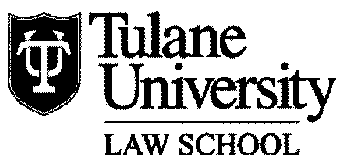 Application for Visiting or Unclassified Student StatusWhen do you plan to attend Tulane Law School?Please check all that apply:Summer 	20____Fall 		20____Spring 		20____Application Status		Visiting Student – Current Law School: _____________________________	 Attorney or audit onlyThis application will be given formal consideration only upon receipt of:• Letter from the dean of your law school authorizing you to enroll for course(s).• If you are an attorney, please furnish an official law school transcript showing your degree.PLEASE TYPE OR PRINT IN INK1. Full Name: _________________________________________________________________________________ Last 				First 				Middle Preferred First Name: ________________________________2. Gender:   Male    Female   3. Date of Birth: ____________________________		4. Place of Birth: ____________________________ 		          Month/Day/Year 				    	            City/State or Country5. Ethnicity:Title IV of the Civil Rights Act of 1964 requires that the law school report ethnic and racial data to the United States Department of Education. Your response to this question is purely voluntary. Please check ALL that apply below:1) Are you Hispanic or Latino? Yes or  NoIf you answered “YES” to the above question, select an ethnicity: Mexican American or Chicano Other Hispanic2) What is your race? Select one or more races to indicate what you consider yourself to be:Aboriginal or Torres Strait Islander Australian  American Indian or Alaskan Native  Asian  Black or African American  Canadian Aboriginal  Native Hawaiian or Other Pacific Islander  Puerto Rican  Caucasian or White6. Address: Current Address		_______________________________________________________________________			Street								Apt. #			_______________________________________________________________________			City				State				Zip Code			_______________________________________________________________________			Cell/Mobile Phone						Permanent Address	______________________________________________________________________			Street			_______________________________________________________________________			City 				State				Zip Code			_______________________________________________________________________			Home or Work Phone 7.  Personal Email Address ________________________________________8. Emergency Contact 	_______________________________________________________________________Last 				First 				Middle InitialRelationship		_________________________   Phone Number ________________________________9. Citizenship	 I am a U.S. citizen. I have permanent residence status in the United States. I am not a U.S. citizen or permanent resident.  Country of citizenship__________________________If you are a citizen of a foreign country, what is your visa status? _________________________Upon receipt of this form and documentation from your school, you will be mailed a class schedule and packet with instructions for registration. Mail documents to:			Tulane University Law School Academic Services Office			6329 Freret Street, Suite 204			New Orleans, LA 70118_____________________________________________			__________________Signature							Date